POZIV NA KONFERENCIJU ZA MEDIJE Utorak 07. veljače 2017.11:30 satiKuća EuropeCesarčeva 4, ZagrebU organizaciji Ureda za suzbijanje zlouporabe droga Vlade Republike Hrvatske održat će se Konferencija za medije na kojoj će se predstaviti rezultati:Europskog web istraživanja droga: obrasci uporabeUtjecaj glazbenog festivala i turističke sezone na potrošnju droga u Splitu. Radi se o inovativnim pristupima praćenja problematike droga koji omogućavaju dobivanje šireg uvida u uporabu droga. Europsko web istraživanje droga provedeno je tijekom 2016. godine u šest europskih zemalja: Hrvatskoj, Švicarskoj, Francuskoj, Republici Češkoj, Nizozemskoj i Velikoj Britaniji. U okviru navedenog u Hrvatskoj su primijenjeni Facebook i Google oglasi za uključivanje sudionika koji su se pokazali brzim, relativno jeftinim i učinkovitim pristupom za obuhvat velikog broja sudionika u kratkom vremenu. Na inicijativu Ureda za suzbijanje zlouporabe droga Vlade Republike Hrvatske, tijekom 2016. Institut Ruđer Bošković proveo je istraživanje potrošnje droga primjenom analize odabranih urinarnih biomarkera droga u otpadnoj vodi u Splitu. Ova metoda do sada se u Hrvatskoj provodila u Zagrebu, Zadru i Splitu, a provodi se i u 50-tak ostalih europskih gradova. O inovativnim pristupima praćenju problematike droga govorit će:g. Željko Petković, ovlašten za obavljanje poslova ravnatelja Ureda za suzbijanje zlouporabe droga Vlade RHg. João Matias, znanstveni analitičar, Europski centar za praćenje droga i ovisnosti o drogamadr. sc. Senka Terzić, znanstvena savjetnica, Institut Ruđer Bošković.___________________________________________________________________________Nakon završetka konferencije, s početkom u 12.30 održat će se skup na kojem će se rezultati istraživanja predstaviti široj stručnoj javnosti. Skup će otvoriti dr.sc. Ivan Kovačić, potpredsjednik Vlade Republike Hrvatske, ministar uprave i predsjednik Povjerenstva za suzbijanje zlouporabe droga Vlade Republike Hrvatske i dr.sc. Ines Strenja-Linić, predsjednica Odbora za zdravstvo i socijalnu politiku Hrvatskog sabora.Pozivamo predstavnike javnih medija da poprate ovo događanje.Daljnje informacije: Ured za suzbijanje zlouporabe droga, gđa Sanja Mikulić, tel. 01 4878-122 i 4878-125, sanja.mikulic@uredzadroge.hr 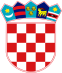          Vlada Republike Hrvatske                             Ured za suzbijanje zlouporabe droga